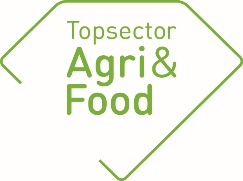 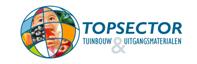 https://www.wur.nl/en/Research-Results/kennisonline/Microbial-fatty-acid.htmAlgemene gegevensAlgemene gegevensPPS-nummerAF 16156TitelMicrobial Fatty Acid PPPThemaKernthema CirculairUitvoerende kennisinstelling(en)Wageningen UR – Food & Biobased ResearchProjectleider onderzoek (naam + emailadres)Mattijs Julsing (mattijs.julsing@wur.nl)Penvoerder (namens private partijen)Rene Draaisma (Unilever)Adres projectwebsitehttps://www.wur.nl/en/Research-Results/kennisonline/Microbial-fatty-acid.htmStartdatum01012017Einddatum31122019 (WFBR 31-32020)Goedkeuring penvoerder/consortium De jaarrapportage dient te worden besproken met de penvoerder/het consortium. De TKI’s nemen graag kennis van eventuele opmerkingen over de jaarrapportage.Goedkeuring penvoerder/consortium De jaarrapportage dient te worden besproken met de penvoerder/het consortium. De TKI’s nemen graag kennis van eventuele opmerkingen over de jaarrapportage.De penvoerder heeft namens het consortium de jaarrapportage X goedgekeurd niet goedgekeurdEventuele opmerkingen over de jaarrapportage:Inhoudelijke samenvatting van het projectInhoudelijke samenvatting van het projectProbleemomschrijvingEr is een groeiende behoefte aan plantaardige oliën met specifieke eigenschappen/samenstelling. Productie van deze oliën, zoals bijv. palmolie en kokosnootolie, heeft een negatieve impact op de ecologie van tropische gebieden. In dit project worden als alternatieve productiesystemen voor plantenoliën olie-ophopende gisten en microalgen onderzocht. Deze ééncellige-organismen hebben als bijkomende voordelen, dat ze niet concurreren met de voedselproductie en kunnen groeien op reststromen uit de agro-food sector. Doelen van het projectIn dit project wordt de olie-/vetzuurproductie van gisten en microalgen onderzocht en met behulp van o.a. genetische modificatie en het kiezen van de optimale condities zodanig aangepast om oliën/vetzuren met een specifieke gewenste samenstelling te produceren. Hiervoor wordt onder meer CRISPR-Cas technologie ingezet. Daarnaast wordt onderzocht of oliehoudende giststammen kunnen groeien en produceren op industriële zij-/afvalstromen. Dit project kan leiden tot een duurzame productie van specifieke oliën en bevordert de circulariteit van de Nederlandse en Europese AgriFood sector.ResultatenResultatenBeoogde resultaten 2019Genome sequencing en annotatie of een geselecteerde gist en algDifferential gene expression analyse voor olieproductie in gist op reststroom onder verschillende conditiesProductie van olie in gist op agro-food reststroom in lab fermentorProductie van niet-natuurlijke vetzuren in gemodificeerde gist op agro-food reststroomCRISPR-Cas gebaseerde modificatie van algenBehaalde resultaten 2019Genome sequencing en automatische annotatie afgerondDifferential gene expression analysis afgerond (uitwerking nog gaande)Gemodificeerde giststammen gecultiveerd op reststroom CRISPR-Cas modificatie van alg uitvoerig getest (niet geslaagd)Beoogde resultaten 2020Optimaliseren genome annotatiesUitwerking differential gene expression analysis: voorspelbaar maken van olie-producerende conditiesPubliceren van genoom-, expressie-, en productie-resultaten in peer-reviewed internationale tijdschriften.Opgeleverde producten in 2019 (geef de titels en/of omschrijvingen van de producten / deliverables of een link naar de producten op de projectwebsite of andere openbare websites)Wetenschappelijke artikelen:-Externe rapporten:-Artikelen in vakbladen:-Inleidingen/posters tijdens workshops, congressen en symposia:-TV/ Radio / Social Media / Krant:-Overig (Technieken, apparaten, methodes etc.):-